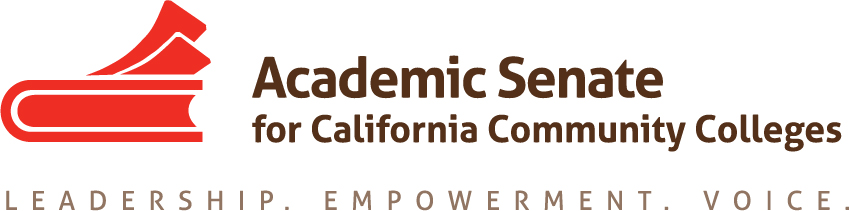 Legislative and Advocacy Committee9 October 20181:00pm – 2:00pmCONFERENCE CALL INFORMATION Join from PC, Mac, Linux, iOS or Android: https://cccconfer.zoom.us/j/399365081
Or iPhone one-tap (US Toll):  +16699006833,399365081#  or +16468769923,399365081#Or Telephone:+1 669 900 6833 (US Toll)+1 646 876 9923 (US Toll)Meeting ID: 399 365 081MinutesCall to Order and Adoption of the Agenda – 1pmPresent – Dolores Davison (chair), Jennifer Johnson, Katie Krowlokowski, Juana Mora, Roy Shahbazian; Absent (excused) Cheryl AschenbachStatus of Committee Priorities for 2018-19Leg Priorities Approved by Executive Committee on 28 September Additional Priorities Cal Grants Increased funding for faculty hiring/diversificationCommittee agreed to include these as priorities Dolores will bring additional priorities to Exec for approval on 31 OctoberPlenary PlanningSession on leg priorities and process – Roy will present with Dolores and Cheryl.  Focus on the bills that ASCCC supported or opposed and process itself
Leg Day PlanningValue in making appearances and thanking legislators and staff/making connections Possible dates in February after drop of initial budget Suggested dates:  Wednesday, 20 February; Tuesday, 26 February; Wednesday, 27 FebruaryDolores will bring dates to exec for consideration at 31 October meeting.AnnouncementsArea meetings this weekend Friday – A at College of the Sequoias, B at DeAnza CollegeSaturday – C at Compton College, D at Palomar CollegeAB705 Regional at San Mateo on 20 OctoberPlenary Session Executive Committee meeting 31 October, Irvine Marriott Plenary Session 1-3 November, Irvine MarriottCurriculum Regionals 16/17 NovemberAdjournment 